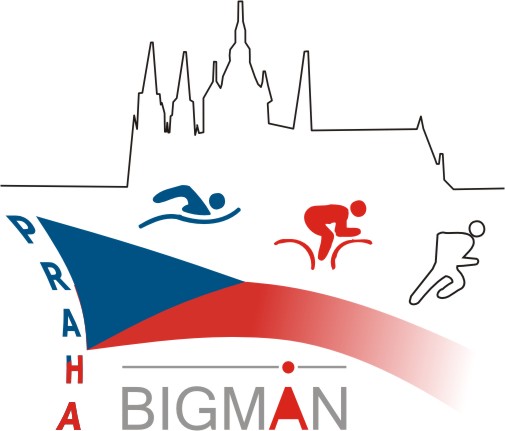 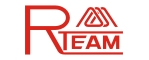 Czech BIGMAN TERÉNNÍ TRIATLON500 m plavání - 25 km terénní cyklistika - 6 km běhXIV. ročník mezinárodního závodu v terénním triatlonuPOŘADATEL:		R TEAM z.s.ŘEDITEL ZÁVODU:		Mgr. Roman Jaroš ZÁŠTITA:			Mgr. Lenka Felix			starostka MČ Praha – Velká ChuchleSTATUT: 			XIV. ročník mezinárodního závodu v terénním triatlonuTERMÍN KONÁNÍ:		29.8.2020MÍSTO KONÁNÍ:		prezentace:			SK Čechoslovan Chuchle								GPS 50.0123197N, 14.3959522E				Strakonická 418 								159 00 Praha - Velká ChuchlePŘIHLÁŠKY:			termín řádných přihlášek 12.8.2020 přihláška je platná po zaplacení startovného bankovním převodem na číslo účtu 142133319/0800 (rozhodující je datum připsání startovného na účet)STARTOVNÉ:		600 Kč	pro přihlášené do 12.8.2020				800 Kč	pro přihlášené po 12.8.2020 do termínu konání - bankovním převodem na číslo účtu 142133319/0800 (rozhodující je datum připsání startovného na účet), do var. symbolu uveďte rok narození, do zprávy pro příjemce příjmení, jméno- pro přihlášené od 25.8.2020 (včetně) do data konání závodu, platba při prezentaci POPIS TRATÍ:Plavání		500 m 	plavání v řece Vltavě jeden okruhprůměrná teplota vody za posledních 5 let naměřená ve 13 hod. je 18 °CMTB Cyklistika	25 km 	terénní cyklistika v Chuchelském háji (3 okruhy), asfaltová cesta, lesní 				přírodní stezkyBěh	 	6 km 	běh podél Vltavy (3 okruhy) přírodní stezka, asfaltový povrch, rovinatá traťKATEGORIE:			absolutní pořadí mužů a ženmuži – ženy dle věkových kategoriíCENY:				finanční ceny, medaile, věcné cenyPRAVIDLA:	 		závod se koná dle pravidel terénního triatlonu a pokynů pořadateleTECH. USTANOVENÍ:závodníci startují na vlastní nebezpečízávod má povinnost zúčastnit se před závodem rozpravyzávodníci jsou povinni dodržovat pravidla silničního provozu, pokynů policie a pořadatelůna cyklistické části je povinná přilbazávodníci jsou povinni dodržovat pravidla silničního provozu, pokynů policie a pořadatelůzávod je limitován časovým limitem 4.00 hod.veškeré finanční ceny a osobní ceny budou vyplaceny pouze hotově po závěrečném ceremoniálu – dekorování nejúspěšnějších závodníkůzávodník, který nestihne dokončit závod do vypsaného limitu, bude stažen ze závodu – diskvalifikovánOBČERSTVENÍ:	 	v cíliSTART ZÁVODU:		29.8.2020  ve 14.00 hod. nad Modřanským jezemČASOVÝ LIMIT:		4.00 hodKONEC ZÁVODU: 		29.8.2020 v 18.00 hod.